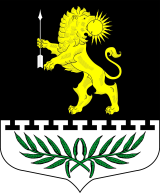 Ленинградская областьЛужский муниципальный районСовет депутатов Серебрянского сельского поселенияЧетвертый созывРЕШЕНИЕОб утверждении порядка проведения антикоррупционной экспертизы нормативных правовых актов и проектов муниципальных нормативных правовых актов совета депутатов муниципального образования Серебрянское сельское поселениеВ соответствии с Федеральными законами от 06.10.2003 № 131-ФЗ «Об общих принципах организации местного самоуправления в Российской Федерации», Федеральными законами от 25 декабря 2008 года № 273-ФЗ «О противодействии коррупции», от 17 июля 2009 года  № 172-ФЗ «Об антикоррупционной экспертизе нормативных правовых актов и проектов нормативных правовых актов», а также Уставом муниципального образования Серебрянское сельское поселение, совет депутатов муниципального образования Серебрянское сельское поселение (далее - Совет депутатов)РЕШИЛ:1. Утвердить порядок проведения антикоррупционной экспертизы нормативных правовых актов совета депутатов и проектов муниципальных нормативных правовых актов совета депутатов муниципального образования Серебрянское сельское поселение, согласно приложению.2. Опубликовать настоящее Решение на официальном сайте Серебрянского сельского поселения в информационно-телекоммуникационной сети «Интернет».	3. Решение вступает в законную силу после его официального опубликования (обнародования).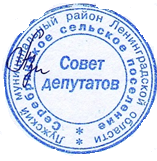 Глава Серебрянского сельского поселения,исполняющий полномочия председателясовета  депутатов                                                                                                      А.В. АлександроваПриложениек решению совета депутатовот 06.04.2021 г. № 98ПОРЯДОКПРОВЕДЕНИЯ АНТИКОРРУПЦИОННОЙ ЭКСПЕРТИЗЫ НОРМАТИВНЫХПРАВОВЫХ АКТОВ И ПРОЕКТОВ НОРМАТИВНЫХ ПРАВОВЫХ АКТОВ СОВЕТА ДЕПУТАТОВ МУНИЦИПАЛЬНОГО ОБРАЗОВАНИЯ СЕРЕБРЯНСКОЕ СЕЛЬСКОЕ ПОСЕЛЕНИЕ1. Общие положения1.1. Настоящий Порядок разработан в соответствии с Федеральным законом от 17 июля 2009 года № 172-ФЗ «Об антикоррупционной экспертизе нормативных правовых актов и проектов нормативных правовых актов» и постановлением Правительства Российской Федерации от 26 февраля 2010 года № 96 «Об антикоррупционной экспертизе нормативных правовых актов и проектов нормативных правовых актов» и определяет правила проведения в Совете депутатов антикоррупционной экспертизы решений Совета депутатов, проектов решений Совета депутатов, постановлений Совета депутатов, имеющих нормативный характер, и проектов постановлений Совета депутатов, имеющих нормативный характер (далее так же - нормативные правовые акты (их проекты).1.2. Антикоррупционная экспертиза нормативных правовых актов (их проектов) проводится в целях выявления коррупциогенных факторов и их последующего устранения.1.3. Антикоррупционная экспертиза нормативных правовых актов (их проектов) проводится при проведении правовой экспертизы и мониторинге их применения в соответствии с Методикой проведения антикоррупционной экспертизы нормативных правовых актов и проектов нормативных правовых актов, утвержденной постановлением Правительства Российской Федерации от 26 февраля 2010 года № 96 «Об антикоррупционной экспертизе нормативных правовых актов и проектов нормативных правовых актов».2. Порядок проведения антикоррупционной экспертизы проектов нормативных правовых актов, внесенных в Совет депутатов2.1. Антикоррупционная экспертиза проектов решений Совета депутатов, внесенных в Совет депутатов, проводится должностным лицом администрации, назначенным главой поселения (далее — уполномоченное лицо) при проведении их юридической (правовой) экспертизы.2.2. Результаты антикоррупционной экспертизы отражаются в заключении, подготавливаемом по итогам юридической (правовой) экспертизы проекта нормативного правового акта в срок, установленный Регламентом Совета депутатов.2.3. В случае выявления в проекте нормативного правового акта нормы, содержащей коррупциогенный фактор, в соответствующем заключении уполномоченного лица указывается на необходимость ее изменения или исключения.Заключение должно содержать следующие сведения:дата подготовки экспертного заключения;наименование проекта нормативного правового акта, прошедшего антикоррупционную экспертизу;положения проекта нормативного правового акта, содержащие коррупциогенные факторы (в случае выявления);предложения о способах устранения выявленных в проекте нормативного правового акта положений, содержащих коррупциогенные факторы (в случае выявления).В экспертном заключении могут быть отражены возможные негативные последствия сохранения в проекте нормативного правового акта положений, содержащих коррупциогенные факторы, а также выявленные при проведении антикоррупционной экспертизы положения, которые не относятся к коррупциогенным факторам, но могут способствовать созданию условий для проявления коррупции.2.4. Заключение уполномоченного лица на проект нормативного правового акта носит рекомендательный характер и подлежит рассмотрению соответствующей профильной комиссией Совета депутатов с участием заинтересованных лиц (при необходимости).2.5. Положения проекта нормативного правового акта, способствующие созданию условий для проявления коррупции, выявленные в ходе антикоррупционной экспертизы, устраняются на стадии доработки проекта нормативного правового акта его разработчиком.2.6. Проекты нормативных актов направляются в прокуратуру для проведения антикоррупционной экспертизы в порядке, установленном Регламентом Совета депутатов.3. Порядок проведения антикоррупционной экспертизы нормативных правовых актов3.1. Антикоррупционная экспертиза нормативных правовых актов Совета депутатов проводится уполномоченным лицом по поручению Председателя Совета депутатов и при мониторинге их применения.3.2. Результаты антикоррупционной экспертизы нормативного правового акта отражаются в соответствующем заключении уполномоченного лица.Заключение должно содержать следующие сведения:дата подготовки экспертного заключения;дата принятия (издания), номер, наименование нормативного правового акта, являющегося объектом антикоррупционной экспертизы;положения нормативного правового акта, содержащие коррупциогенные факторы (в случае выявления);предложения о способах устранения выявленных в нормативном правовом акте положений, содержащих коррупциогенные факторы (в случае выявления).В заключении могут быть отражены возможные негативные последствия сохранения в муниципальном нормативном правовом акте  положений, содержащих коррупциогенные факторы, а также выявленные при проведении антикоррупционной экспертизы положения, которые не относятся к коррупциогенным факторам, но могут способствовать созданию условий для проявления коррупции.В случае выявления коррупциогенных факторов в заключении указываются предложения о способе устранения выявленных в нормативном правовом акте положений, содержащих коррупциогенные факторы. Заключение уполномоченного лица носит рекомендательный характер.3.3. Уполномоченное лицо направляет заключение Председателю Совета депутатов.3.4. Председатель Совета депутатов направляет заключение по результатам антикоррупционной экспертизы нормативного правового акта на рассмотрение в постоянную комиссию Совета депутатов в соответствии с ее компетенцией.4. Независимая антикоррупционная экспертиза нормативных правовых актов и проектов нормативных правовых актов Совета депутатов4.1. Для обеспечения проведения независимой антикоррупционной экспертизы проекта муниципального нормативного правового акта уполномоченное лицо Совета депутатов, организует его размещение на официальном сайте Совета депутатов в сети «Интернет» с указанием адреса электронной почты для направления заключений, а также даты начала и даты окончания приема заключений по результатам независимой антикоррупционной экспертизы. Срок, на который проект нормативного правового акта размещается в сети «Интернет», не может составлять менее семи дней.4.2. Прием и рассмотрение заключений, составленных независимыми экспертами, проводившими независимую антикоррупционную экспертизу, осуществляет уполномоченное лицо Совета депутатов.4.3. По результатам рассмотрения составленного независимым экспертом заключения независимому эксперту направляется мотивированный ответ, за исключением случаев, когда в заключении отсутствуют предложения о способе устранения выявленных коррупциогенных факторов.5. Учет результатов антикоррупционной экспертизы постановлений и проектов постановлений5.1. С целью организации учета результатов антикоррупционной экспертизы нормативных правовых актов Совета депутатов и проектов нормативных правовых актов Совета депутатов уполномоченное лицо Совета депутатов составляются соответствующие отчеты:промежуточный (полугодовой) отчет - до 5 июля текущего года;итоговый отчет - до 15 января года, следующего за отчетным.Отчеты формируются по форме согласно приложению к настоящему Порядку.Приложениек Порядку...(Форма)________________________________________ отчет(промежуточный/итоговый)о результатах антикоррупционной экспертизы нормативных правовых актов Совета депутатов и проектов нормативных правовых актов Совета депутатов в 20__ годуРезультаты проведенных антикоррупционных экспертиз проектов нормативных правовых актов Совета депутатовПеречень проведенных антикоррупционных экспертиз нормативных правовых актов Совета депутатовРезультаты независимой антикоррупционной экспертизы проектов нормативных правовых актов Совета депутатов <3>Результаты независимой антикоррупционной экспертизы нормативных правовых актов Совета депутатов <3>Примечания:<1> Наименования коррупциогенных факторов приводятся в соответствии с Методикой проведения антикоррупционной экспертизы нормативных правовых актов и проектов нормативных правовых актов, утвержденной постановлением Правительства Российской Федерации от 26 февраля 2010 года № 96 «Об антикоррупционной экспертизе нормативных правовых актов и проектов нормативных правовых актов».<2> В случае если в проекте нормативного правового акта выявлены коррупциогенные факторы, указываются наименование соответствующего проекта и дата подготовки экспертного заключения.<3> Заполняется при условии поступления в отчетном году в Совет депутатов соответствующих заключений независимых экспертов.<4> Прилагаются копии заключений.<5> Прилагаются копии ответов независимым экспертам.От 06 апреля 2021 года№ 98Количество проектов нормативных правовых актов, прошедших экспертизуВыявленные коррупциогенные факторы <1>, их количествоИнформация об устранении коррупциогенных факторовДополнительная информация <2>N п/пНаименование нормативного правового акта, прошедшего экспертизу, дата издания и номерДата подготовки экспертного заключенияВыявленные коррупциогенные факторы <1>Информация об устранении коррупциогенных факторовN п/пНаименование проекта нормативного правового акта, размещенного для проведения независимой антикоррупционной экспертизыРеквизиты поступившего заключения (дата, номер, кем составлено) <4>Выявленные независимым экспертом коррупциогенные факторы <1>Информация о результатах рассмотрения заключения, в том числе о направлении ответа эксперту <5>N п/пНаименование нормативного правового акта, подвергшегося независимой антикоррупционной экспертизе, дата издания и номерРеквизиты поступившего заключения (дата, номер, кем составлено) <4>Выявленные независимым экспертом коррупциогенные факторы <1>Информация о результатах рассмотрения заключения, в том числе о направлении ответа эксперту <5>